Додаток 1до наказу від «____» _________ 2022 р. № ____
УКРАЇНА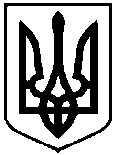 МІНІСТЕРСТВО ОСВІТИ І НАУКИ УКРАЇНИНАЦІОНАЛЬНИЙ ТЕХНІЧНИЙ УНІВЕРСИТЕТ УКРАЇНИ«КИЇВСЬКИЙ ПОЛІТЕХНІЧНИЙ ІНСТИТУТімені ІГОРЯ СІКОРСЬКОГО»НАКАЗ № ________м. Київ					     «___»___________ 2022 р.Про направлення студента на навчання/мовне стажування/наукове стажування в межах програми академічної мобільності за кордоном/в межах України у період дії правового режиму воєнного стануЗа студентським складом факультету біомедичної інженерії денна форма навчанняВідповідно до запрошення/угоди/меморандуму/договору __________ (вказати повну назву приймаючого закладу українською мовою й  англійською/мовою оригіналу; вихідні дані запрошення/угоди/меморандуму/договору),НАКАЗУЮ:Петренка Петра Володимировича, студента 2 курсу гр. УК-81 першого (бакалаврського) рівня вищої освіти, спеціальність 186 Видавництво та поліграфія, освітня програма Технології електронних і друкованих видань, навчання за державним замовленням (за договором за рахунок коштів фізичних (юридичних) осіб), у межах міжнародної/внутрішньої ініціативної академічної мобільності направити до Варшавського технологічного університету (Warsaw University of Technology), м. Варшава, Республіка Польща, з 01.04.2022 по 30.06.2022 для навчання/на мовне стажування/наукове стажування, за програмою підтримки українських здобувачів вищої освіти у період дії правового режиму воєнного стану.Фінансування навчання/мовного стажування/наукового стажування здійснюється приймаючою стороною в межах програми підтримки українських здобувачів вищої освіти у період дії правового режиму воєнного стану.Контроль за виконанням наказу залишаю за собою.Підстава: заява студента Петренка П.В. із візою-погодженням директора/декана й  резолюцією проректора з навчально-виховної роботи; запрошення /лист-підтвердження приймаючого закладу з перекладом українською мовою; угода/меморандум/договір (за наявності).Проректор з навчально-виховної роботи	_________ ________________								  (підпис) 	(Власне ім’я, ПРІЗВИЩЕ)Проєкт наказу вносить:Начальник відділу академічної мобільності   ______________ ____________________							            (підпис) 		(Власне ім’я, ПРІЗВИЩЕ)Дата _________________________ПОГОДЖЕНО:Начальник ДЕФ 				____________ _________________(у разі направлення на навчання/стажування, 	      (підпис) (Власне ім’я, ПРІЗВИЩЕ)що планується за рахунок коштів Університету)Помічник ректора з питань режиму 		____________ _________________							(підпис)  (Власне ім’я, ПРІЗВИЩЕ)Декан факультету/директор ННІ 		_______________________________(підпис) (Власне ім’я, ПРІЗВИЩЕ)Юрисконсульт					____________ __________________							(підпис) 	    (Власне ім’я, ПРІЗВИЩЕ)Працівник ВНВР				___________ __________________							(підпис) 	   (Власне ім’я, ПРІЗВИЩЕ)Список розсилки:Електронні копії:відділ кадрів – паперовий оригінал і  копія;деканат факультету/інституту;департамент економіки та фінансів;департамент якості освітнього процесу:відділ обліку контингенту та статистики;департамент організації освітнього процесу:навчальний відділ;департамент інформатизації управлінської діяльності: відділ інформатизації;військово-мобілізаційний відділ;департамент навчально-виховної роботи:а) відділ академічної мобільності;студмістечко;бібліотека.____________________(структурний підрозділ)Виконавець:____________________        (Власне ім’я, Прізвище)Тел.: _______________